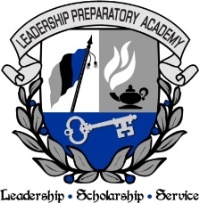 Leadership Preparatory Academy Governance Board Training Program PolicyOverviewThe Governance Board of Leadership Preparatory Academy shall undertake annual training in accordance with O.C.G.A. § 20-2-2072 and SBOE Rule 160-4-9-.06 and the best practices of Charter School Governance.The members of the Leadership Preparatory Academy’s Governance Board will provide guidance and assistance in orienting newly elected members to the Board as the membership evolves.  The Governance Board will help reinforce the Board’s commitment to adhere to its mission, vision, beliefs and bylaws.The Governance Board shall assure that all new Board members receive the required New Board Member training as early as possible within their first year of service.The Governance Board will plan training topics in accordance with state law and with consideration, knowledge and experience of its current Board.The Governance Board will report all training to the state and the district.The Governance Board will obtain training from an authorized trainer from the list of approved training providers by the State Board of Education.The Governance Board will ensure that the Board Chair received the appropriate training for their role as prescribed by state law.Training Requirements for Members of the Governance BoardNew MembersReturning MembersNew members of charter school governing boards and members of newly approved charter schools shall participate, at a minimum, in fifteen (15) hours of training within one (1) year of taking office. Board members with a break in service of more than one calendar year shall be considered new board members for training purposes.Three (3) hours of training on best practices on charter school governance; the constitutional and statutory requirements relating to public records and open meetings; and the requirements of applicable statutes and rules and regulations Three (3) hours of Charter School Finance and Budgeting Training on all topics included in Domain VII, Standard A, of the Standards for Effective Governance of Georgia Nonprofit Charter School Governing Boards.Three (3) hours Financial Governance Training on all topics included in Domain VII, Standard B, of the SBOE-adopted Standards for Effective Governance of Georgia Nonprofit Charter School Governing Boards.Three (3) hours of Whole Board Governance Team Training.Three (3) hours of training that covers topics within the Standards for Effective Governance of Georgia Nonprofit Charter School Governing Boards.Charter school governing board members with one (1) or more years of board service shall participate, as a minimum, in nine (9) hours of training annually. The training shall consist of the following minimum requirements:Three (3) hours of Financial Governance Training on all topics included in Domain VII, Standard B, of the Standards for Effective Governance of Georgia Nonprofit Charter School Governing BoardsThree (3) hours of Whole Board Governance Team Training.Three (3) hours of training that covers topics within the Standards for Effective Governance of Georgia Nonprofit Charter School Governing Boards.